Great Torrington Bluecoat Primary School and Early Years Teaching Centre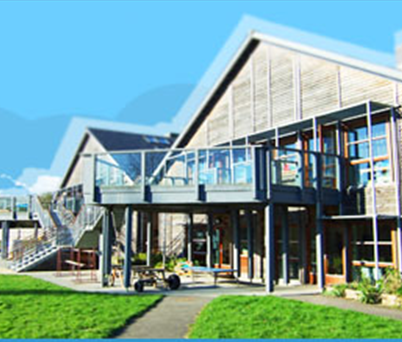 SENDCo: TPS + SEN AllowanceFull Time Permanent: Start Date: 7th September 2021 (Negotiable)We are seeking to appoint an outstanding teacher with a passion for supporting vulnerable children, to take on the role of SENDCo at our vibrant and inclusive primary school. The role will include a flexible 0.4FTE teaching commitment which will provide an opportunity to model effective practice and work alongside others to improve outcomes for our most vulnerable pupils. This is an exciting but challenging role which will involve taking responsibility for the development of SEND provision across the school as an integral member of our leadership team. The successful candidate will be a qualified SENDCo, with a deep understanding of the primary curriculum and of how all children learn, or an exceptional teacher, with a relevant  professional background, willing to undertake the SENDCo qualification within the next two years. An understanding of principles of effective practice, an ability to inspire others and a commitment to improving educational provision for all children are essential requirements for this post.If you are an aspiring leader, who thrives in an environment of collaboration, support and challenge, and cares deeply about improving the life chances of children and families, we would love to hear from you.Great Torrington is situated in beautiful North Devon countryside, a fabulous place to live and work. We are committed to safeguarding and promoting the welfare of children and young people and expect all staff and volunteers to share this commitment.Closing date: Monday 7th June 2021 at 12 noonInterview Date: Thursday 10th June 2021To request an application form or further information please contact Andrea Magarotto 01805 622333, email amagarotto@bluecoat-learn.org or visit our school website. Visits to the school are welcome and encouraged.